This is an opportunity for your group to join with others in worship. This could be attending their own local church or by visiting their nearest youth worship event. The aim of these sessions is to provide the space for young people to reflect, pray, hear the word of God and worship. When attending a local church, be sure the service is appropriate for the young people. If some of your group are unfamiliar with church, be sure to talk to your group beforehand about what may happen. If you know that communion is likely to be shared in the service, talk to your young people about that beforehand, so that when it arises in the service they are aware of what is happening. You should also ask them if they have been confirmed or if they have permission to take communion prior to confirmation. This may involve a conversation with their parent/career. Bath and Wells diocese is fortunate to partner with an organisation called Movement https://www.wearemovement.net/. Movement provides worship events in locations across the diocese that are aimed at young people, so this can complement what local churches provide in relation to worship that is accessible to young people. When taking your group to Movement or any other event, be sure to follow the guidance, ensuring you have consent, up to date risk assessments, adequate leaders, plus have completed any other relevant documentation. If the young people have not experienced anything like Movement before, it is useful to have a conversation and possibly show some video clips as a way of helping to prepare them.After taking your young people to a worship gathering, talk to them about what they experienced and help them with anything that they may have found confusing. In addition, there are several local annual Christian events / camps that offer worship, prayer and fun for young people as a central factor. Here are three we recommend:Spree SW https://www.spreesw.org/Spring Harvest, Minehead https://www.springharvest.org/ Lee Abbey Youth Camp https://leeabbeydevon.org.uk/visit/camps/layc/And for summer 2023, the Satellites event hosted by Youthscape is moving to the Bath & West Showground near Shepton Mallet in Somerset https://www.youthscape.co.uk/satellites 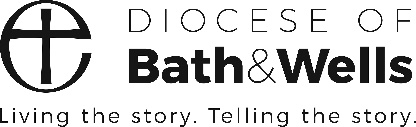 Revised September 2022. 